«ИНФОРМАЦИОННЫЙ ВЕСТНИК УСВЯТСКОГО СЕЛЬСКОГО ПОСЕЛЕНИЯ»№  13 (13)                                                                                         « 23 »  ноября   2018 годУчредитель и редакция                              Редактор                Адрес редакции и издателя               Тираж      Цена Совет депутатов Усвятского сельского       Панскова                 215722  д.Усвятье , пер. Парковый      10 экз.      Бесплатно поселения Дорогобужского района             Галина                    Дорогобужский район Смоленской области                                     Анатольевна           Смоленская областьАдминистрация Усвятского сельского                                         Администрация поселения Дорогобужского района Смоленской области.                                                                                                                 Выходит не реже 1 раза в квартал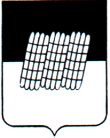 СОВЕТ ДЕПУТАТОВ УСВЯТСКОГО СЕЛЬСКОГО ПОСЕЛЕНИЯДОРОГОБУЖСКОГО РАЙОНА СМОЛЕНСКОЙ ОБЛАСТИР Е Ш Е Н И Е  от «20» ноября 2018 года                                                                               №  28О налоге на имущество физических лиц на территории Усвятского сельского поселения Дорогобужского района Смоленской области В соответствии со статьей 12, статьей 15, главой 32 Налогового кодекса Российской Федерации, Федеральным законом от 06.10.2003 № 131-ФЗ «Об общих принципах организации местного самоуправления в Российской Федерации», областным законом от 25.10.2017 № 115-з «Об установлении единой даты начала применения на территории Смоленской области порядка определения налоговой базы по налогу на имущество физических лиц исходя из кадастровой стоимости объектов налогообложения», Уставом Усвятского сельского поселения Дорогобужского района Смоленской области  Совет депутатов Усвятского сельского поселения Дорогобужского района Смоленской области  Р Е Ш И Л:1. Установить и ввести в действие с 1 января 2019 года на территории Усвятского сельского  поселения Дорогобужского района Смоленской области налог на имущество физических лиц (далее – налог).2. Налоговая база по налогу определяется в отношении каждого объекта налогообложения как его кадастровая стоимость, указанная в Едином государственном реестре недвижимости по состоянию на 1 января года, являющегося налоговым периодом в соответствии со статьей 403 Налогового кодекса Российской Федерации.3. Установить налоговые ставки по налогу в следующих размерах:1) 0,1  процента в отношении:- жилых домов, квартир, комнат;- объектов незавершенного строительства в случае, если проектируемым назначением таких объектов является жилой дом;- единых недвижимых комплексов, в состав которых входит хотя бы один жилой дом;- гаражей и машино-мест, в том числе расположенных в объектах налогообложения, указанных в подпункте 2 настоящего пункта;- хозяйственных строений или сооружений, площадь каждого из которых не превышает 50 квадратных метров, расположенных на земельных участках, предоставленных для ведения личного подсобного, дачного хозяйства, огородничества, садоводства, индивидуального жилищного строительства;2) 2 процента в отношении:- объектов налогообложения, включенных в перечень, определяемый в соответствии с пунктом 7 статьи 378.2 Налогового кодекса Российской Федерации, в отношении объектов налогообложения, предусмотренных абзацем вторым пункта 10 статьи 378.2 Налогового кодекса Российской Федерации;- объектов налогообложения, кадастровая стоимость каждого из которых превышает 300 миллионов рублей;3) 0,5 процента в отношении прочих объектов налогообложения.4. Налоговые льготы, установленные статьей 407 Налогового кодекса Российской Федерации, действуют на территории Усвятского сельского поселения Дорогобужского района Смоленской области.5. Признать утратившими силу:- решение Совета депутатов Усвятского сельского поселения Дорогобужского района Смоленской области от 10.11.2014 г. № 23 «Об утверждении Положения о налоге на имущество физических лиц на территории Усвятского сельского поселения Дорогобужского района Смоленской области»;- решение Совета депутатов Усвятского сельского  поселения Дорогобужского района Смоленской области от 30.03.2018 г. № 6 «О внесении изменений в решение Совета депутатов Усвятского сельского поселения Дорогобужского района Смоленской области от 10.11.2014 № 23 «Об утверждении Положения о налоге на имущество физических лиц на территории Усвятского сельского поселения Дорогобужского района Смоленской области».6. Опубликовать настоящее решение в печатном средстве  «Информационный вестник Усвятского сельского поселения».7. Настоящее решение вступает в силу с 1 января 2019 года, но не ранее чем по истечении одного месяца со дня его официального опубликования.Глава муниципального образования Усвятское сельское поселение Дорогобужского района Смоленской области	                         Л.П. Павликов					СОВЕТ ДЕПУТАТОВ УСВЯТСКОГО СЕЛЬСКОГО ПОСЕЛЕНИЯ ДОРОГОБУЖСКОГО РАЙОНА СМОЛЕНСКОЙ ОБЛАСТИ                                                          Р Е Ш Е Н И Е   от   «20» ноября 2018 года                                                                           № 30           В соответствии со статьей 3 закона Смоленской области от 29 ноября 2007 года  № 114-з «О наделении органов местного самоуправления муниципальных районов и городских округов Смоленской области государственными полномочиями по обеспечению детей-сирот и детей, оставшихся без попечения родителей, лиц из числа детей-сирот и детей, оставшихся без попечения родителей, жилыми помещениями»,  законом Смоленской области от 30 июня 2016 года № 74-з «Об отдельных вопросах разграничения имущества, находящегося в муниципальной собственности, между муниципальными районами Смоленской области, городскими округами Смоленской области, городскими и сельскими поселениями Смоленской области», Уставом Усвятского сельского поселения Дорогобужского района Смоленской области, Положением о Порядке управления и распоряжения имуществом, находящимся в муниципальной собственности Усвятского сельского поселения Дорогобужского района Смоленской области, решением Совета депутатов Усвятского сельского поселения Дорогобужского района Смоленской области от 24.10.2017 года  № 22 «О реорганизации Администрации Балакиревского сельского поселения Дорогобужского района Смоленской области, Администрации Кузинского сельского поселения Дорогобужского района Смоленской области, Администрации Озерищенского сельского поселения Дорогобужского района Смоленской области, Администрации  Слойковского сельского поселения Дорогобужского района Смоленской области Администрации Усвятского сельского поселения Дорогобужского района Смоленской области в форме присоединения к Администрации Усвятского сельского поселения Дорогобужского района Смоленской области», рассмотрев проект решения  «Об утверждении перечня имущества, предлагаемого  к безвозмездной передаче из собственности муниципального образования Усвятского сельского поселения Дорогобужского района Смоленской области в собственность муниципального образования «Дорогобужский район» Смоленской области», внесенный Главой муниципального образования  Павликовым Л.П., Совет депутатов Усвятского сельского поселения Дорогобужского района Смоленской области Р Е Ш И Л:1.  Утвердить перечень имущества, предлагаемого к безвозмездной передаче из собственности муниципального образования Усвятского сельского поселения Дорогобужского района Смоленской области в собственность муниципального образования «Дорогобужский район» Смоленской области согласно приложению.            2. Направить перечень имущества и прилагаемые к нему документы для согласования  в муниципальное образование «Дорогобужский район» Смоленской области.3. Администрации Усвятского сельского поселения Дорогобужского района Смоленской области осуществить необходимые юридические действия по передаче указанного муниципального имущества.  4. Настоящее решение подлежит официальному опубликованию в печатном средстве «Информационный вестник Усвятского сельского поселения» и  размещению на официальном сайте Администрации муниципального образования «Дорогобужский район» Смоленской области на странице Усвятского сельского поселения Дорогобужского района Смоленской области в информационно-телекоммуникационной сети Интернет.Глава муниципального образованияУсвятского сельского поселенияДорогобужского района Смоленской области                            Л.П.ПавликовПриложениек решению Совета депутатовУсвятского сельского поселенияДорогобужского района Смоленской областиот  20.11. 2018 № 30ПЕРЕЧЕНЬимущества, предлагаемого к безвозмездной передаче из собственности муниципального образования Усвятское сельское поселениеДорогобужского района Смоленской областив собственность муниципальное образование «Дорогобужский район»Смоленской областиСОВЕТ ДЕПУТАТОВ УСВЯТСКОГО СЕЛЬСКОГО ПОСЕЛЕНИЯ ДОРОГОБУЖСКОГО РАЙОНА СМОЛЕНСКОЙ ОБЛАСТИ                                                          Р Е Ш Е Н И Е   от «20» ноября 2017 г.                                                                        № 31О    принятии    к     рассмотрению проекта     решения    о    бюджетеУсвятского    сельского  поселения          Дорогобужского                 района Смоленской области на 2019 год и плановый период 2020-2021 годы	В соответствии со ст. 5,6  Положения о бюджетном процессе в муниципальном образовании Усвятское сельское поселение Дорогобужского района Смоленской области  Совет депутатов Усвятского сельского  поселения Дорогобужского района Смоленской областиРЕШИЛ:          1.Принять к рассмотрению проект решения «О бюджете Усвятского сельского поселения Дорогобужского района Смоленской области на 2019 год и плановый период 2020-2021 годы».          2.Опубликовать основные параметры проекта бюджета Усвятского сельского поселения Дорогобужского района Смоленской области в печатном средстве «Информационный вестник Усвятского сельского поселения» 3. Установить следующий порядок учета предложений по проекту решения «О бюджете Усвятского сельского поселения Дорогобужского района Смоленской области на 2019 год и плановый период 2020-2021 годы» и участия граждан в его обсуждении:1.1. Прием предложений граждан в письменной форме до 20 декабря  2018 года по адресу: 215721 Смоленская область, Дорогобужский район, д. Слойково ул. Центральная, д.17.1.2. Анализ поступивших предложений граждан по проекту решения.1.3. Публичные слушания по проекту решения назначить на 10 часов 00 мин. 28 ноября 2018 года в здании Администрации Усвятского сельского поселения Дорогобужского района Смоленской области д. Слойково ул. Центральная, д.17.1.4. Принятие решения Совета депутатов Усвятского сельского поселения «О бюджете Усвятского сельского поселения Дорогобужского района Смоленской области на 2019 год и плановый период 2020-2021 годы».4. Настоящее решение вступает в силу со дня принятия.Глава муниципального образования Усвятское сельское поселение                           Дорогобужского района  Смоленской области                          Л.П.ПавликовОсновные параметры проекта бюджета Усвятскогосельского поселения Дорогобужского района Смоленской области на 2019  год.*                                                                                                                     тыс. руб.                                     * Более подробную информацию можно получить в Администрации Усвятского сельского поселения Дорогобужского района Смоленской области по тел. 6-67-16, а так же в сети «Интернет» на сайте Усвятского сельского поселения Дорогобужского района Смоленской области в разделе «Бюджет».Информационное сообщение    Администрация Усвятского сельского поселения Дорогобужского района Смоленской области информирует о проведении 28 ноября 2018 года в 10 час. 00 мин. в здании Администрации Усвятского сельского поселения Дорогобужского района Смоленской области по адресу: д. Слойково ул. Центральная, д.17. публичных слушаний по  проекту решения «О бюджете Усвятского сельского поселения Дорогобужского района Смоленской области на 2019 год и плановый период 2020-2020 годы».С материалами по обсуждаемому вопросу можно ознакомится в Администрации Усвятского сельского поселения Дорогобужского района Смоленской области по адресу: 215 721 Смоленская обл., Дорогобужский р-н, д. Слойково,  ул. Центральная, д.17, тел. для справок: 6-67-16, а так же в сети «Интернет» на сайте Усвятского сельского поселения Дорогобужского района Смоленской области в разделе «Бюджет».Оргкомитет по  подготовке и проведению публичных слушанийОб утверждении перечня имущества, предлагаемого к безвозмездной           передаче из собственности муниципального образования Усвятское сельское поселение Дорогобужского района Смоленской области в собственность муниципального образования «Дорогобужский район» Смоленской области№ п/пНаименование имущества, его характеристики, в том числе инвентарный (реестровый) номер имущества, идентификационный номерМестонахождение имущества1.Жилое помещение: квартира, общей площадью . (свидетельство о государственной регистрации права 67-АВ 092724 от 27.06.2014 г., этаж 2,  кадастровый номер  67:06:0020102:66Смоленская область, Дорогобужский район, пос.Верхнеднепровский,ул.Молодежная, д.13,кв.302.Жилое помещение: квартира, общей площадью 35,9 кв. м. (свидетельство о государственной регистрации права 67-АВ 128650  от 12.08.2014 г., этаж 4, кадастровый номер 67:06:0020102:42Смоленская область, Дорогобужский район, пгт. Верхнеднепровский,ул.Молодежная,д.13,кв.173.Жилое помещение: квартира, общей площадью 30,4 кв. м. (свидетельство о государственной регистрации права 67-АВ 028959 от 13.01.2014 г., этаж 9, кадастровый номер 67:06:0010226:313Смоленская область, Дорогобужский район, г. Дорогобуж, ул. Чистякова, д.2, кв.161                            Наименование2019 г                                    ДОХОДЫ всего,10112,4                                     в том числе:налоговые доходы4398,8неналоговые доходы30,4безвозмездные поступления от других бюджетовбюджетной системы Российской Федерации5683,2                                      РАСХОДЫ всего,10112,4         в том числе:Общегосударственные вопросы5872,1Национальная оборона120,6Национальная  экономика 3352,5Жилищно-коммунальное хозяйство380,8Социальная политика386,4